УкраїнаБОРУШКІВЕЦЬКА ПОЧАТКОВА ШКОЛАЛЮБАРСЬКА СЕЛИЩНА РАДА ЖИТОМИРСЬКОЇ ОБЛАСТІНАКАЗс.Борушківцівід 01 березня 2023 року                                                                № 28 - ОДПро затвердження Плану заходів щодоорганізації роботи з питань запобігання іпротидії насильству та булінгуНа виконання Закону України «Про запобігання та протидію домашньому насильству» від 07.12.2017 № 2229, листа Міністерства освіти і науки від 18.05.2018 № 1/11-5480 «Методичні рекомендації щодо запобігання та протидії насильству», листа Міністерства освіти і науки від 29.12.2018 
№ 1/9-790 «Щодо організації роботи у закладах освіти з питань запобігання і протидії домашньому насильству та булінгу» з метою попередження проявів жорстокості і насильства та захисту прав та інтересів осіб у закладах загальної середньої освітиНАКАЗУЮ:Затвердити план заходів відділу освіти щодо організації роботи з питань запобігання і протидії насильству та булінгу у закладах загальної середньої освіти (далі-план заходів), що додається.Працівникам школи:Забезпечити в межах компетенції своєчасне виконання плану заходів.Про виконання плану заходів інформувати ІМЦ відділ освіти, молоді та спорту щоквартально до 10 числа останнього місяця звітного періоду.Контроль за виконання наказу покласти на вчителя початкових класів Ланову Марію ФедорівнуЗавідувач  						Катерина СОРОКАЗАТВЕРДЖЕНОнаказ Борушківецької початкової школи Любарської селищної радивід 01.03.2023 р. № 28 - ОДПЛАН ЗАХОДІВщодо організації роботи з питань запобігання і протидії насильству та булінгу у закладах загальної середньої освіти№п/пНайменування заходуВідповідальні за виконанняСтрок виконання1.Забезпечити неухильне виконання педагогічними працівниками Конвенції ООН «Про права дитини», Закону України «Про охорону дитинства» законодавств України в галузі освіти в частині збереження фізичного, духовного, психічного здоров’я та поваги до людської гідності дитини.ЗавідувачПротягом року2.Аналізувати та розглядати на педагогічних радах, нарадах при директору питання щодо запобігання і протидії насильству, булінгу серед дітей та учасників освітнього процесу у закладі    ЗавідувачЩорічно 3.Включити до посадових інструкцій педагогічних працівників обов’язки щодо проведення роботи, спрямованої на запобігання і протидію домашньому насильству та булінгу  ЗавідувачПротягом року4.У разі виявлення фактів домашнього насильства, булінгу стосовно дітей або отримання відповідних заяв чи повідомлень повідомляти службу у справах дітей, уповноважені підрозділи органів Національної поліції УкраїниЗавідувачПостійно5.Проводити інформаційно-просвітницькі заходи з учасниками навчально-виховного процесу з питань запобігання та протидії домашньому насильству, булінгу у тому числі стосовно дітей та за їх участю.ЗавідувачПостійно6.Організовати роботу практичного психолога з постраждалими дітьми.ЗавідувачПостійно7.Проводити з учасниками освітнього процесу виховну роботу із запобігання та протидії домашньому насильству, булінгу.                                     Класоводи вихователіПостійно8.Здійснювати умови проживання та виховання дітей в родинах з метою виявлення не благодійних сімей та недопущення фізичного, психічного, сексуального і економічного насильства над дітьми.КласоводиПротягом року 9.Розробити та провести цикл заходів щодо вивчення та популяризації серед учнів та батьків Конвенції ООН про права дитини.КласоводиПротягом року10.Забезпечити систематичне оновлення банку даних сімей, де існують випадки вчинення насильства в сім’ї або виникає реальна загроза його вчинення, та надавати їм належну соціально-психологічну допомогу.ЗавідувачПостійно11.Проводити соціально-психологічні підліткового насильства та розробити рекомендації для попередження фактів психологічного розладу, агресивності та дослідження серед учнів закладу з метою вивчення проблем жорстокості серед неповнолітніх.Класоводи, вихователіПротягом року12.Пропагувати під час освітнього процесу формування навичок здорового способу життя серед дітей та молоді, запровадження високої педагогічної культури, толерантного ставлення до дітей.Класоводи, вихователіПостійно13.Організовувати і проводити просвітницьку та роз’яснювальну роботу з батьками, де виникає реальна загроза вчинення насильства в сім’ї.Класоводи, вихователіПостійно14.Забезпечити раннє виявлення сімей, в яких може виникнути реальна загроза вчинення насильства в сім’ї.КласоводиПостійно15.Із метою привернення уваги громадськості до актуальних для українського суспільства проблем щодо подолання насильства в сім’ї, торгівлі людьми та будь-яких проявів гендерної дискримінації проводити культурно-мистецькі акції.Класоводи, вихователіПостійно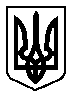 